Flash oktober JonggiversZaterdag 05/10 Snekke 14:30u- 17:30uJoepie, eindelijk de eerste activiteit van het nieuwe jaar! We vliegen er direct in door van start te gaan met een technieken-dag. Eens kijken wat jullie al allemaal kunnen en waar we nog een beetje op moeten oefenen. We spreken af aan de Snekke om 14.30u en jullie mogen terug huiswaarts keren om 17:30u. Zaterdag 12/10 Snekke 14:30u- 17:30u Fan van een stevig spel waarin je helemaal los kan gaan? Dan is vandaag een echte hoogdag voor jou! Allen welkom van 14:30u tot 17:30u naar de Snekke, met kleren die zeker vuil mogen worden.Zaterdag 19/10 Snekke 14:30u- 17:30uGoede reflexen, en oplettendheid zijn vandaag enorm belangrijk! Ook een goede conditie kan van groot belang zijn. Benieuwd wat we vandaag gaan doen? Kom dan om 14:30u naar de Snekke en jullie mogen om 17:30u terug huiswaarts keren.Zaterdag 26/10 Crypte 19u- 21uHALLOWEENNNNNNNNNDe meest enge monsters komen vanavond weer allemaal tot leven. Om samen met hen te griezelen moet je vanavond aan de Crytpe zijn. Tover jezelf om tot één van hen en dan kunnen we samen op griezeltocht gaan. Kom als je durft… 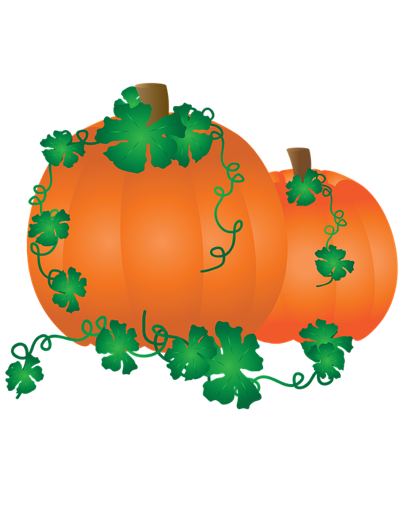 Groetjes van  jullie super, mega, coole leiding Wout, Marlies en Britt. 